Исковое заявление о возврате денежных средствВ Савеловский районный суд г. Москвы
Адрес: ________________________Истец: ________________________
Адрес: _______________________Ответчик: отделение _______ ОАО «____________»
Адрес: ______________________
ПРОЕКТ
искового заявления
    ___________ г. в ___ часов ___ минуты я, ___________________, осуществила перевод денежных средств в размере __________ в терминале отделения __________ ОАО «___________» №_________, расположенном по адресу: ______________________. Данный денежный перевод предназначался физическому лицу, реквизиты счета которого я предоставляла при осуществлении перевода. Однако, по неизвестным мне причинам, денежные средства поступили на счет совершенно иного человека. 
    Для разрешения возникшей проблемы я обратилась __________ г. в к Ответчику с заявлением, в котором указала причину обращения и все необходимые данные, при этом в заявлении повторно указала реквизиты, на которые необходимо направить переведенные мной денежные средства.
    Однако, до настоящего времени никаких действий от Ответчика по моему заявлению не предпринято, никакого ответа на заявление в мой адрес не поступало.
    Таким образом, по причине бездействия Ответчика нарушены мои права и я по его вине лишена принадлежащих мне денежных средств.
    В настоящее время у меня есть основания полагать, что Ответчиком совершены мошеннические действия в отношении меня, а именно незаконно похищены принадлежащие мне денежные средства посредством проведения незаконной операции по безналичному перечислению данных денежных средств без моего ведома.
    Таким образом, в действиях Ответчика усматриваются признаки состава преступления, предусмотренного ст. 159 Уголовного кодекса Российской Федерации.
    В соответствии со ст. 159 Уголовного кодекса Российской Федерации мошенничеством является хищение чужого имущества или приобретение права на чужое имущество путем обмана или злоупотребления доверием.
    Если же проблема перевода принадлежащих мне денежных средств связана не с мошенническими действиями Ответчика, а с технической ошибкой, то он обязан устранить ее и сообщить мне о действиях, предпринятых для ее устранения.
    В соответствии со ст. 151 Гражданского кодекса Российской Федерации если гражданину причинен моральный вред (физические или нравственные страдания) действиями, нарушающими его личные неимущественные права либо посягающими на принадлежащие гражданину нематериальные блага, а также в других случаях, предусмотренных законом, суд может возложить на нарушителя обязанность денежной компенсации указанного вреда.
    При определении размеров компенсации морального вреда суд принимает во внимание степень вины нарушителя и иные заслуживающие внимания обстоятельства. Суд должен также учитывать степень физических и нравственных страданий, связанных с индивидуальными особенностями гражданина, которому причинен вред.
    Так как я не обладаю достаточными познаниями в области юриспруденции для самостоятельной защиты своих прав, то была вынуждена обратиться за оказанием правовой помощи в ООО «__________», где мною по договору возмездного оказания услуг была внесена оплата денежных средств в размере __________ рублей.
На основании изложенного и руководствуясь ст. 131, 132 Гражданского процессуального кодекса Российской Федерации,прошу:
1. Взыскать с Ответчика в мою пользу принадлежащие мне денежные средства в размере ________ рублей.
2. Взыскать с Ответчика в мою пользу компенсацию морального вреда в размере ________ рублей.
3. Взыскать с Ответчика в мою пользу расходы, связанные с обращением за юридической помощью,  в размере ______ рублей.
«____»_______2014г. ______________________________________________ВНИМАНИЕ! Раз вы скачали бесплатно этот документ с сайта ПравПотребитель.РУ, то получите заодно и бесплатную юридическую консультацию!  Всего 3 минуты вашего времени:Достаточно набрать в браузере http://PravPotrebitel.ru/, задать свой вопрос в окошке на главной странице и наш специалист сам перезвонит вам и предложит законное решение проблемы!Странно.. А почему бесплатно? Все просто:Чем качественней и чаще мы отвечаем на вопросы, тем больше у нас рекламодателей. Грубо говоря, наши рекламодатели платят нам за то, что мы помогаем вам! Пробуйте и рассказывайте другим!
*** P.S. Перед печатью документа данный текст можно удалить..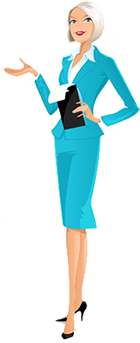 